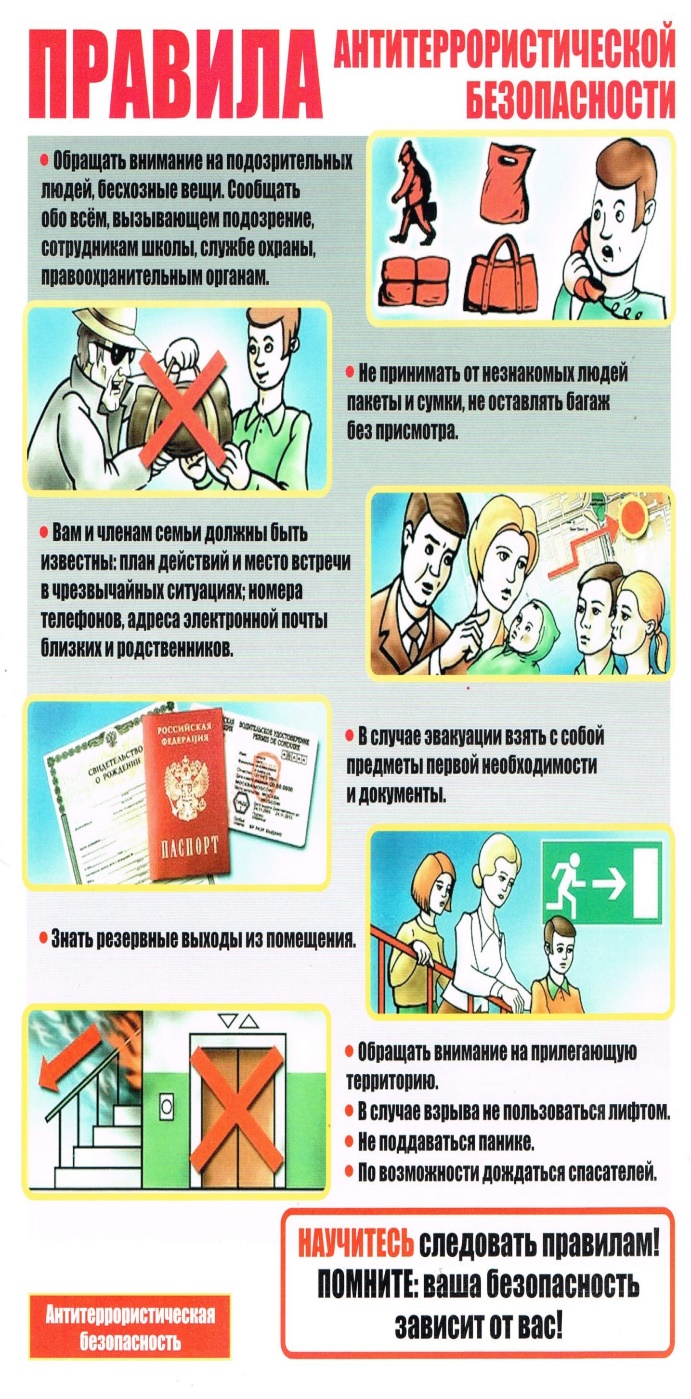 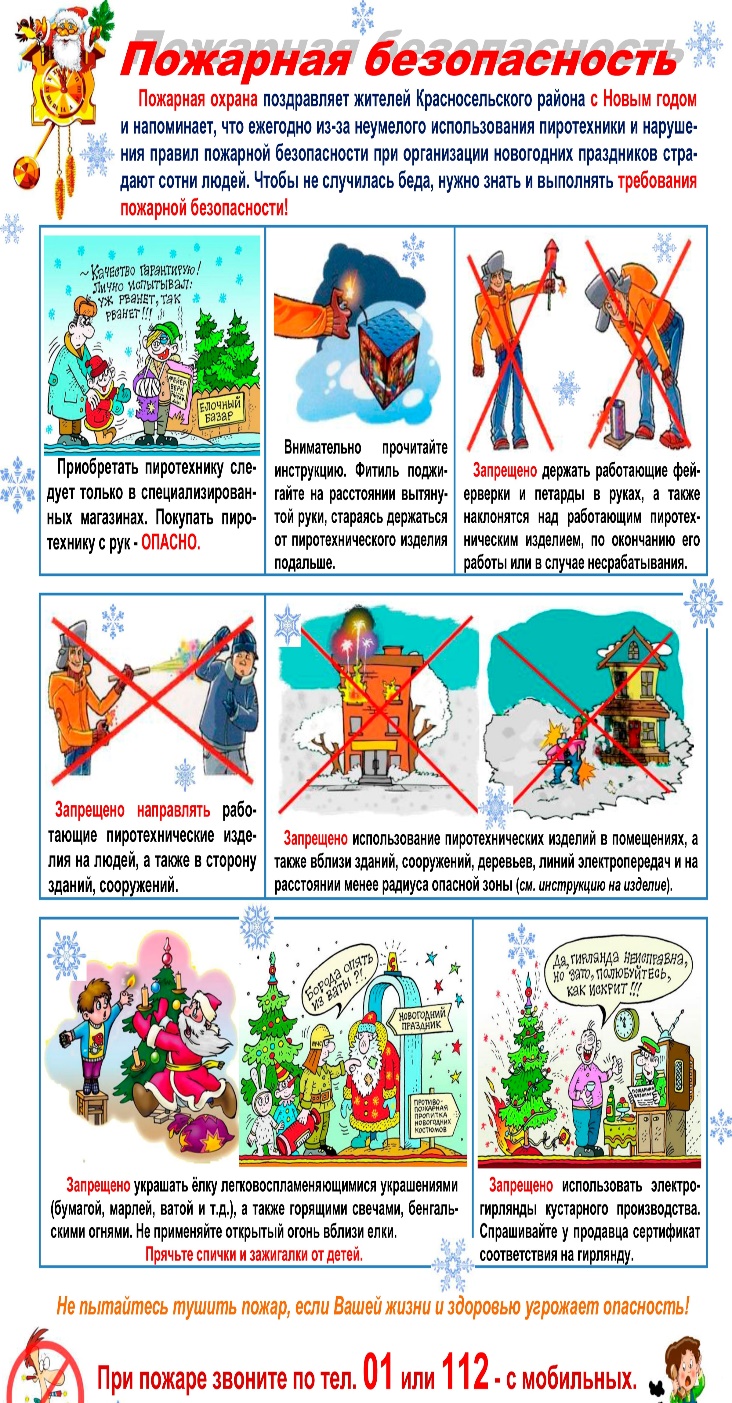      Памятка для родителей   Безопасная         зима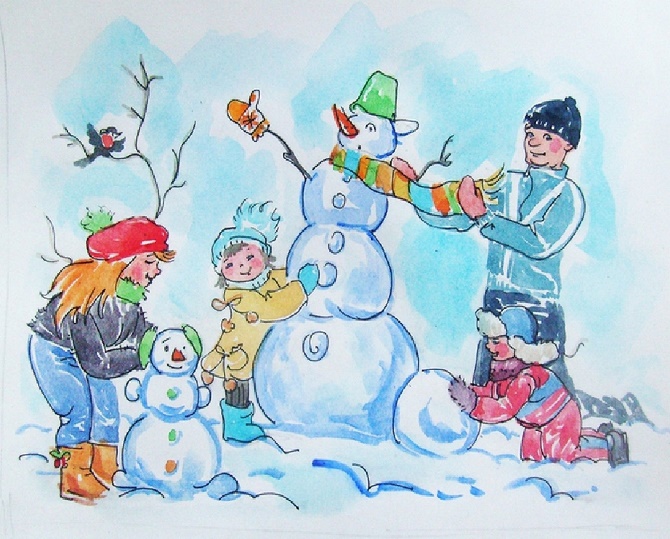 МАДОУ ЦРР       «Улыбка»   г.Таганрог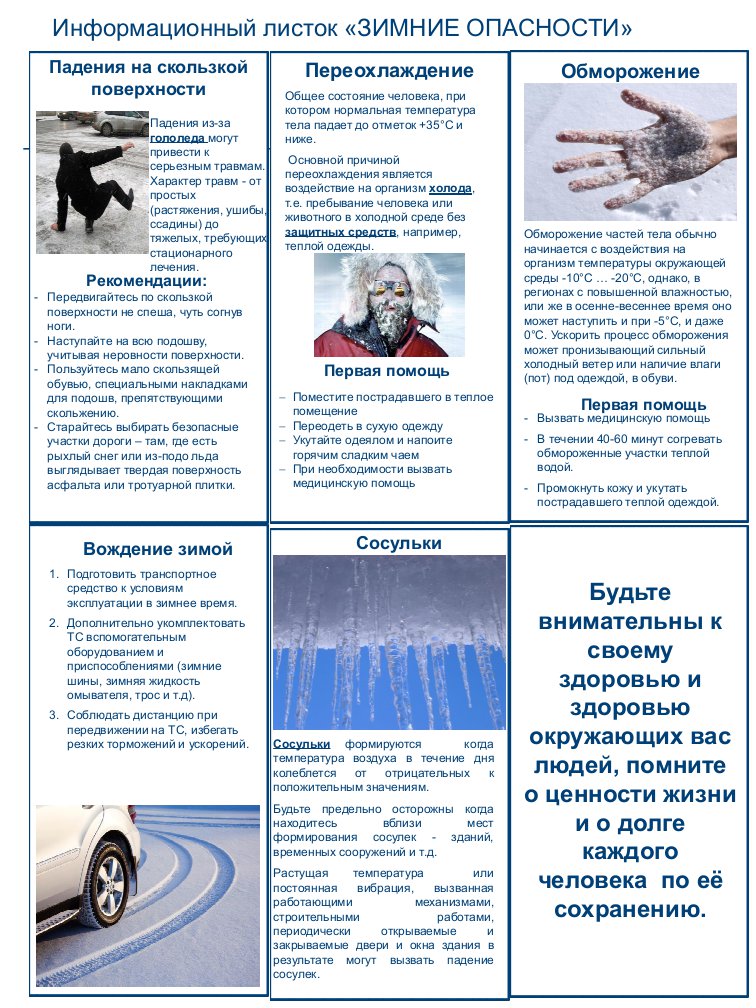 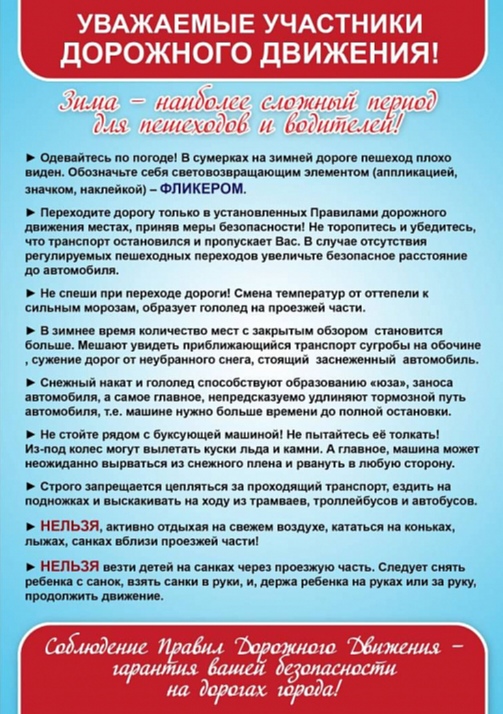 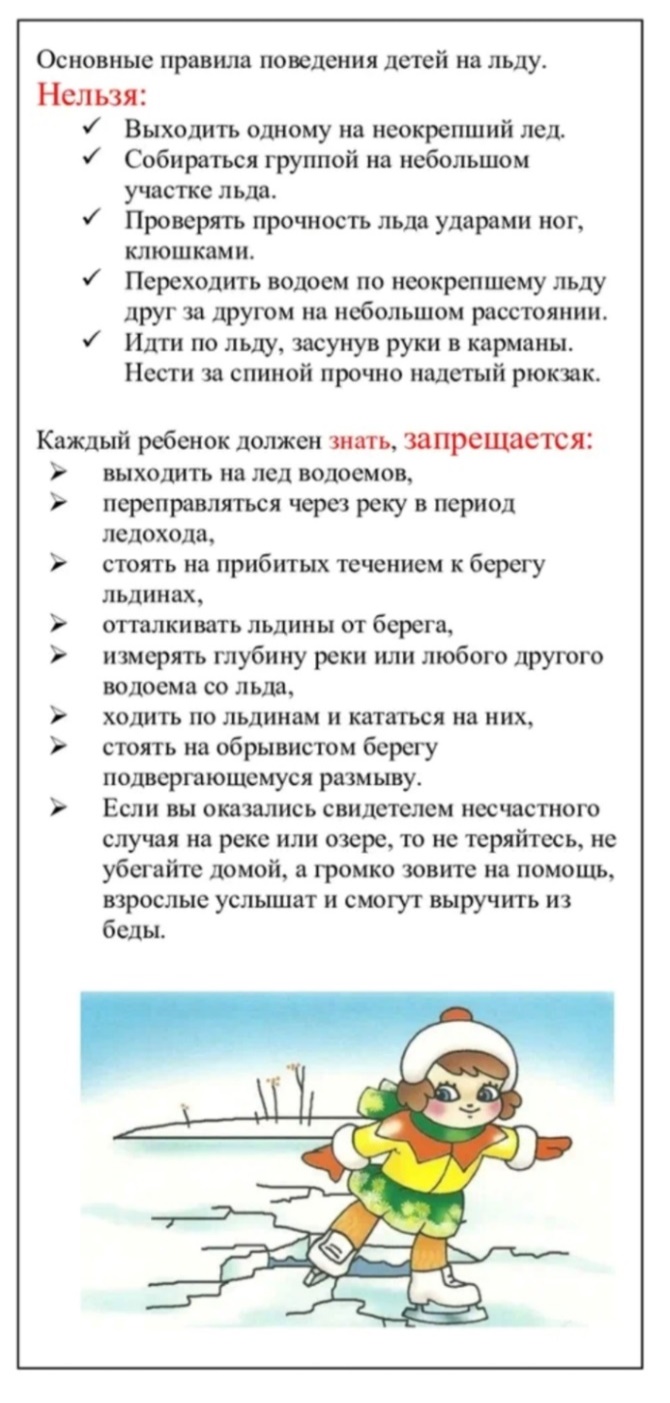 